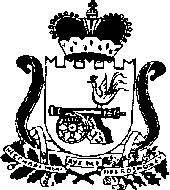 СОВЕТ ДЕПУТАТОВ РУДНЯНСКОГО ГОРОДСКОГО ПОСЕЛЕНИЯ РУДНЯНСКОГО РАЙОНА СМОЛЕНСКОЙ ОБЛАСТИРЕШЕНИЕот 27.02.2017   № 96Об утверждении Порядка и условий приватизации муниципального имущества Руднянского городского поселения Руднянского района Смоленской областиВ соответствии с Федеральным законом от 21.12.2001 № 178-ФЗ «О приватизации государственного и муниципального имущества», Федеральным законом от 06.10.2003 № 131-ФЗ «Об общих принципах организации местного самоуправления в Российской Федерации», Уставом Руднянского городского поселения Руднянского района Смоленской области. Р Е Ш И Л :	1. Утвердить прилагаемый Порядок и условия приватизации муниципального имущества Руднянского городского поселения Руднянского района Смоленской области. 2. Настоящее решение подлежит официальному опубликованию в газете «Руднянский голос», а также размещению на официальном сайте Руднянского городского поселения  Руднянского  район Смоленской области: рудня.рф.Глава муниципального образования Руднянского городского поселения Руднянского района Смоленской области		                    		С.Н. Костин